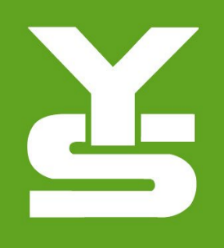 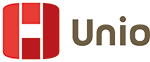 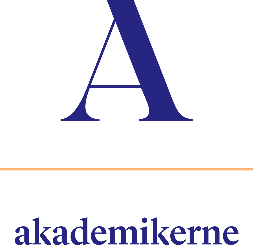 Arbeidsminister Torbjørn Røe Isaksen                                                                                                                                                                                                                        Oslo, 11. mars 2020Tiltak knyttet til Corona-situasjonenSpredningen av Corona-viruset øker i omfang. Usikkerheten har skapt økt uro og frykt. Krisen har i seg et betydelig potensial for store skadevirkninger, særlig hvis den vedvarer over tid. Regjeringen har allerede varslet at man på fredag vil fremme konkrete tiltak som skal dempe de økonomiske konsekvensene for næringslivet som følge av epidemien. Det er også viktig å gjennomføre tiltak for å hindre spredning. I stor grad handler dette om tiltak som begrenser fysisk tilstedeværelse på arbeidsplasser, arbeidsreiser, reiser til og fra arbeid mv. Akademikerne, Unio og YS ser svært alvorlig på situasjonen. Det blir viktig for regjeringen å følge utviklingen i arbeidsmarkedet tett fremover og involvere partene løpende gjennom krisen. Vi forventer at regjeringen også foreslår tiltak som reduserer ulempen for berørte arbeidstakere slik at tiltak ikke legger sten til byrden for den enkelte arbeidstaker. .Akademikerne, Unio og YS ber om at regjeringen iverksetter følgende umiddelbart: Det er allerede klart at man står overfor omfattende permitteringer i privat sektor. Regjeringen har signalisert endringer i permitteringsordningen. Endringer må begrense byrden både for arbeidstakere og arbeidsgivere.  I første omgang ber vi regjeringen fjerne dagens bestemmelse om tre ventedager/karensdager for de som permitteres. I tillegg mener vi perioden for arbeidsgivers lønnsplikt ved permittering bør fjernes. En rekke arbeidstakere vil ha mulighet til å jobbe hjemme, men i mange yrker er ikke dette et alternativ. En rekke foreldre vil også oppleve at deres barn ikke kan gå på skole eller barnehage. Alle som ikke kan jobbe som følge av smittefare eller som må være hjemme fordi barn må være hjemme/skoler og barnehager stenges må ha rett til sykepenger eller omsorgspenger i hele perioden/periodene det er snakk om.Dersom mange blir syke eller havner i karantene kan det bli nødvendig å gi midlertidige lettelser i arbeidsgivernes finansieringsansvar under sykefravær.  Ragnhild Lied				Erik Kollerud				Kari SollienUnio					YS					Akademikerne